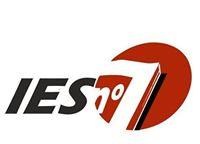  	 	 	 	 	INSTITUTO SUPERIOR DE PROFESORADO N° 7 	 	 	 	 	 Carrera: Profesorado Superior en Ciencias de la Educación.  	 	 	 	 	Año académico: 2018 	 	 	 	 	  	 	 	 	 	Unidad Curricular: Metodología de la Investigación Social.  	 	 	 	 	  	 	 	 	 	Año en que se cursa: Tercer año. 	 	 	 	 	 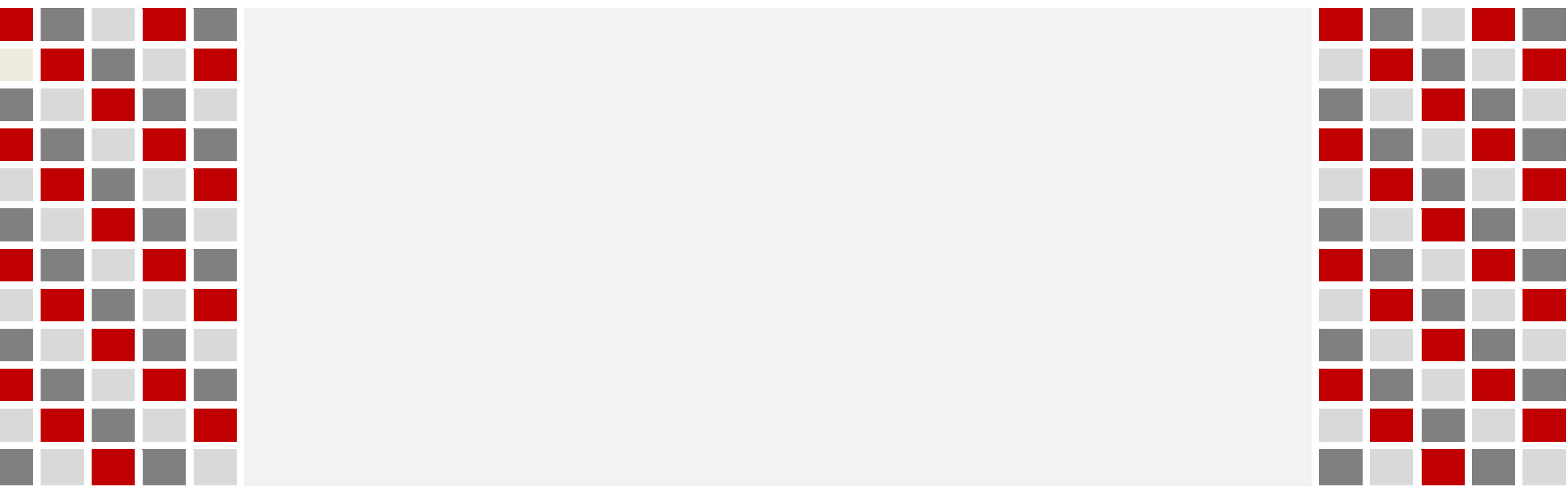 	 	 	 	 	 Régimen: Anual 	 	 	 	 	  	 	 	 	 	Carga horaria semanal: 4 horas cátedra 	 	 	 	 	  	 	 	 	 	Docente titular: Marina Adur, Reemplazante: Paola Corts.  	 	 	 	 	Docente a cargo: Prof. Lic. Paola CortsMARCO DE REFERENCIA: La unidad Curricular Metodología de la Investigación Social es parte del campo de la formación orientada del profesorado de educación superior en Ciencias de la educación. El Diseño Curricular Jurisdiccional, aprobado mediante el anexo IV del Decreto Nº 260/03, la ubica en tercer año de la carrera y propone trabajar contenidos relativos a; qué es ciencia, los paradigmas de la investigación científica, el proceso de investigación, las dimensiones: epistemológica y metodológica. Relaciones: sujeto-objeto-verdad-realidad. Diseño de las investigaciones. Desde el presente espacio se entiende a la Metodología de la Investigación como un campo de conocimientos que se renueva constantemente, a partir de los diversos avances y retrocesos en el conocimiento científico y los aportes que éste realiza a los procesos sociales, políticos e históricos. Se propone brindar los contenidos y las estrategias necesarias para la comprensión y aplicación de la tarea científica en ciencias sociales. Esto es, por un lado comprender sus métodos, sus criterios y la fundamentación de las opciones epistemológicas, metodológicas y técnicas de los procesos de investigación propios del área. Por el otro, promover una mirada reflexiva y crítica sobre estos procesos y una comprensión de los debates actuales del campo, que permita al futuro profesor superior en ciencias de la educación, tomar las decisiones y acciones pertinentes en el momento de intervenir en una investigación social.  En el recorrido de la cursada revisaremos unas categorías centrales de la epistemología de las ciencias sociales, así como  las estrategias de investigación, que refieren al diseño de una investigación, y las metodologías y técnicas de la investigación social, que trata de los principios generales y de la lógica global de la investigación. Para esto, haremos referencia a los métodos de investigación, es decir los modos en los que se lleva a cabo una investigación (Giddens, 1998:739). Desde lo metodológico se pretende trabajar desde una perspectiva dialéctica que integre teoría y práctica.  PROPÓSITOS:   Generar Situaciones de aprendizaje que permitan la apropiación de los contenidos y las herramientas necesarias para la interpretación y el emprendimiento de un proyecto de investigación en ciencias sociales. 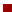  Ofrecer oportunidades para comprender la investigación como parte de la práctica profesional.  Fomentar hábitos relacionados con el trabajo en grupos, el análisis y acción social. OBJETIVOS:   Analizar los contenidos desde una mirada crítica y reflexiva.  Comprensión de los métodos y la fundamentación de las opciones teóricas y metodológicas que permitan la interpretación y el emprendimiento de un proyecto de investigación en ciencias sociales.   Utilizar técnicas de recolección, análisis y presentación de los resultados de la investigación.  CONTENIDOS Y BIBLIOGRAFÍA: UNIDAD I: El conocimiento científico. Fundamentos conceptuales y epistemológicos de los métodos de investigación social. El campo de investigación científica en ciencias sociales. Definiciones y experiencias. El inductivismo y el falsacionismo. BIBLIOGRAFÍA:  Chalmers, A. F. (1982) “Qué es esa cosa llamada ciencia" Ed. Siglo XXI Capítulo 1. El inductivismo y Capítulo 4. Introducción al falsacionismo.  Gómez, Marcelo (2001): Metodología de la Investigación Social, Carpeta de Trabajo, Programa UVQ – UNQ, Bernal, pp. 15 – 35  Luque, S (2000 ). “Las Ciencias Sociales. El objeto de estudio de las Ciencias Sociales”, en: Díaz, E. La Posciencia. El conocimiento científico en las postrimería de la modernidad. Buenos Aires. Editorial: Biblos. pp. 221238.  Nievas, F. (2008 ) La ciencia de lo Social, en: Algunas Cuestiones de Sociología. pp. 17-33 UNIDAD II: Los diseños de investigación en ciencias sociales. Diseños exploratorio, descriptivos y explicativos. Introducción a los métodos cuantitativos y cualitativos. Lógica del proceso de investigación científica. Etapas o Fases. La construcción de los datos: estructura y matriz de datos. La medición. El proceso de operacionalización de conceptos. El proyecto de Investigación. Casos y experiencias. BIBLIOGRAFÍA:  Blalock, Hubert (2001): “Capítulo 2: Principios del diseño experimental” y “Capítulo 3:Estudios exploratorios y descriptivos”. En Introducción a la investigación social, Amorrortu editores, Buenos Aires, págs. 22-72.  Cea D´Ancona, M. (2001) Metodología cuantitativa: estrategias y técnicas de investigación social. “Capítulo 4: Operacionalización”, Síntesis Sociológica, Madrid.  Gómez, Marcelo (2001): Metodología de la Investigación Social, Carpeta de Trabajo, Programa UVQ – UNQ, Bernal págs. 47-55  Mayntz, Renate y ot. (1980): “Capítulo 1: Algunas premisas metodológicas de la investigación social empírica” y “Capítulo 2: La Medición”. En Introducción a los métodos de la sociología empírica. Alianza, Buenos Aires, págs. 13-58.  …………………….. (1980): “Capítulo 1: Algunas premisas metodológicas de la investigación social empírica” y “Capítulo 2: La Medición”. En Introducción a los métodos de la sociología empírica. Alianza, Buenos Aires, págs. 13-58.  Sautú, R. (2003), Todo es teoría. Objetivos y métodos de investigación, Capítulos: “Introducción”; “Capítulo I: Formulación del objetivo de investigación”; “Capítulo II: El diseño de una investigación: teoría, objetivos y métodos”. Lumiere, Buenos Aires.   Selltiz, C. y Otros (1980). Métodos de investigación en las relaciones sociales. Capítulo 3: “Selección y Formulación de un Problema de Investigación”. Ediciones Rialp, Madrid.  Taylor, S.J., Bogdan, R (1996). Introducción: Ir hacia la gente. En: Introducción a los métodos cualitativos de investigación, Paidós; Barcelona. pp. 15-27.  Wainerman, Catalina (1998): Capítulo I: Formulación de Proyectos. En Wainerman, Gorri, Prieto Castillo (1998): Pilares de la Investigación. Formulación. Evaluación. Comunicación. Universidad Nacional de Cuyo. Mendoza. UNIDAD III: Métodos cuantitativos. Muestra y técnicas de relevamiento empírico. Métodos Cualitativos: diseño y muestra. Métodos Cualitativos. Técnicas cualitativas de investigación social.  BIBLIOGRAFÍA:  Gómez, Marcelo (2001): Metodología de la Investigación Social, Carpeta de Trabajo, Programa UVQ – UNQ, Bernal págs. 131-145.  Guber, Rosana (2005) La etnografía. Método, campo y reflexividad. Capítulo: 2 y 3, Grupo Editorial Norma, Bogotá.  Taylor, S.J., Bogdan, R (1996) Introducción a los métodos cualitativos de investigación. Capítulos: III: “La observación participante en el campo” y IV: “La entrevista en profundidad”. Paidós; Barcelona. UNIDAD IV: Análisis cuantitativo de datos. Método cualitativo. Interpretación de los datos y construcción de la etnografía. Integración. La Triangulación Metodológica. BIBLIOGRAFÍA:   Bericat Eduardo (1999) “La integración de los métodos cuantitativo y cualitativo en la investigación social. Significado y medida” Capítulos 2 y 3. pp 37-90. Editorial Ariel Sociología, Barcelona.  Gallart, Ma. Antonia (1993): “La integración de métodos y la metodología cualitativa. Una reflexión desde la práctica de la investigación”, en Forni, Gallart y Vasilacis de Gialdino (1993), Métodos cualitativos II. La práctica de la investigación, Centro Editor de América Latina, Buenos Aires.  Gómez, Marcelo (2001): Metodología de la Investigación Social, Carpeta de Trabajo, Programa UVQ – UNQ, Bernal, págs. 79-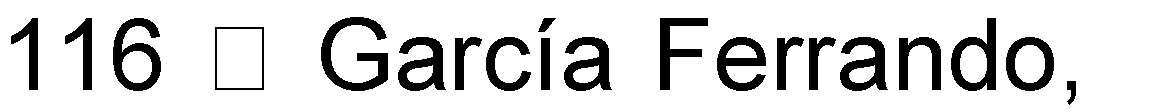 Manuel (1985): Socioestadística. Introducción a la estadística en Sociología “Capítulo 2: Estadística descriptiva univariable: la lógica del análisis comparativo” en, Alianza Univerisdad Textos, Madrid, pp. 45-83.  Guber, Rosana (2005) La etnografía. Método, campo y reflexividad. Capítulo 6. Grupo Editorial Norma, Bogotá.  Levy Farías y Maritza Montero (2005) De la transcripción y otros aspectos artesanales de la Investigación Cualitativa. International Journal of Qualitative Methods, 4(1), Article 4. Retrieved [insert date] from http://www.ualberta.ca/~iiqm/backissues/4_1/ pdf/fariasmontero.pdf  Spradley, James P. (1980). Participant observation. New York: Holt, Rinehart & Winston. Traducción de: Víctor O. García. Proyecto: Comunicación para la Inclusión: Fortalecimiento de las Culturas Juveniles y de sus Familias en el Espacio Escolar. Institución: IFDC Nº 9 – San Pedro de Jujuy; Argentina. PROPUESTA METODOLOGICA Las clases cuentan con una presentación de los temas a tratar,  por parte de la docente, con el intento de articular las lecturas de  la bibliografía obligatoria, a través del desarrollo de la clase y la propuesta de actividades. Esto requerirá de una lectura semanal y el análisis del contenido por parte de los estudiantes, así como de la posible realización de las actividades optativas y las consultas pertinentes y necesarias.  Durante el segundo cuatrimestre los estudiantes elaborarán un diseño de un proyecto de investigación en ciencias sociales.   EVALUACIÓN  El presente espacio se presenta en la modalidad “trabajo de campo”, según el art. 42 del RAM, podrá ser cursado en categoría de estudiantes regulares presencial.  Requisitos de aprobación:   El 75% de la asistencia a clases.  Aprobación de dos  evaluaciones de tipo parcial.  Cumplimiento del 100% de los trabajos prácticos. Entre los trabajos a presentar se pide el diseño de un proyecto de investigación.   La nota será 6 (seis) o más.  Final será una instancia integradora que se puede llevar a cabo durante las fechas de coloquios. El estudiante que no haya aprobado el coloquio podrá presentarse hasta dos turnos consecutivos inmediatos posteriores a la finalización de la cursada.  